FUTURE DIGITAL AWARDSMobile Commerce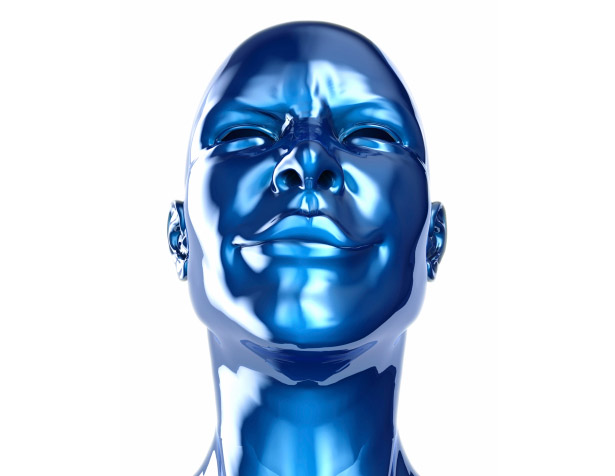 APPLICATION FORMThe Future Digital Awards are given to companies that have made a significant contribution to their sector and are poised to make considerable market impact in the future.Companies wishing to be considered for the awards should complete the application form below.Companies are welcome to submit entries in multiple categories. There is no charge for submission. Completed application forms should be sent to awards@juniperresearch. The closing date for applications is Monday, June 29th.THANK YOU FOR ENTERING!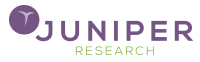 Which category do you wish your product to be entered into (select one category per entry):Best System Solution, Mobile BankingBest Platform, Mobile CouponsBest Solution, Mobile Money TransferBest Service, Mobile PaymentsBest Solution, Mobile TicketingBest Solution, Contactless PaymentWhat is the brand name of your product or service?Please describe your product or service (max 250 words)What are the user benefits of your product or service proposition (max 250 words)?When was this product or service launched, in which markets has it been commercially deployed, and how many users does it have?What is innovative about your product or service?Which international standards and regulatory codes is your product or service compliant with?Any Additional Comments